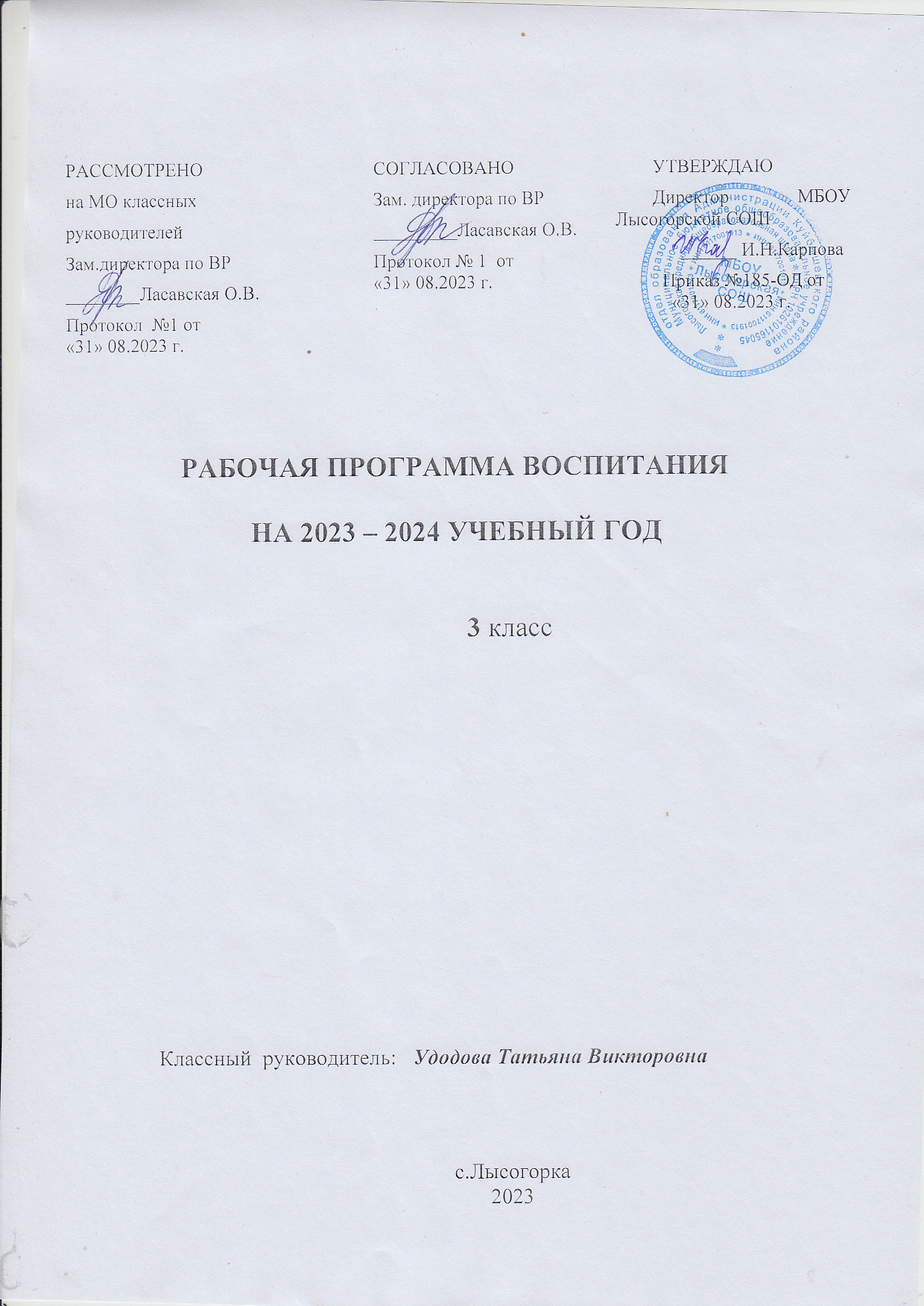 Пояснительная запискаЦель  воспитания обучающихся в общеобразовательной организации: развитие личности, создание условий для самоопределения и социализации на основе социокультурных, духовно-нравственных ценностей и принятых в российском обществе правил и норм поведения в интересах человека, семьи, общества и государства, формирование у обучающихся чувства патриотизма, гражданственности, уважения к памяти защитников Отечества и подвигам Героев Отечества, закону и правопорядку, человеку труда и старшему поколению, взаимного уважения, бережного отношения к культурному наследию и традициям многонационального народа Российской Федерации, природе и окружающей среде.Задачи воспитания обучающихся в общеобразовательной организации: усвоение ими знаний норм, духовно-нравственных ценностей, традиций, которые выработало российское общество (социально значимых знаний); формирование и развитие личностных отношений к этим нормам, ценностям, традициям (их освоение, принятие); приобретение соответствующего этим нормам, ценностям, традициям социокультурного опыта поведения, общения, межличностных и социальных отношений, применения полученных знаний; достижение личностных результатов освоения общеобразовательных программ в соответствии с ФГОС. Личностные результаты освоения обучающимися общеобразовательных программ включают осознание российской гражданской идентичности, сформированность ценностей самостоятельности и инициативы, готовность обучающихся к саморазвитию, самостоятельности и личностному самоопределению, наличие мотивации к целенаправленной социально значимой деятельности, сформированность внутренней позиции личности как особого ценностного отношения к себе, окружающим людям и жизни в целом. Направления воспитания Программа реализуется в единстве учебной и воспитательной деятельности общеобразовательной организации по основным направлениям воспитания в соответствии с ФГОС:гражданское воспитание— формирование российской гражданской идентичности, принадлежности к общности граждан Российской Федерации, к народу России как источнику власти в Российском государстве и субъекту тысячелетней российской государственности, уважения к правам, свободам и обязанностям гражданина России, правовой и политической культуры;патриотическое воспитание— воспитание любви к родному краю, Родине, своему народу, уважения к другим народам России; историческое просвещение, формирование российского национального исторического сознания, российской культурной идентичности;духовно-нравственное воспитание—воспитание на основе духовно-нравственной культуры народов России, традиционных религий народов России, формирование традиционных российских семейных ценностей; воспитание честности, доброты, милосердия, справедливости, дружелюбия и взаимопомощи, уважения к старшим, к памяти предков;эстетическое воспитание— формирование эстетической культуры на основе российских традиционных духовных ценностей, приобщение к лучшим образцам отечественного и мирового искусства;физическое воспитание, формирование культуры здорового образа жизни и эмоционального благополучия— развитие физических способностей с учётом возможностей и состояния здоровья, навыков безопасного поведения в природной и социальной среде, чрезвычайных ситуациях;трудовое воспитание —воспитание уважения к труду, трудящимся, результатам труда (своего и других людей), ориентация на трудовую деятельность, получение профессии, личностное самовыражение в продуктивном, нравственно достойном труде в российском обществе, достижение выдающихся результатов в профессиональной деятельности;экологическое воспитание —формирование экологической культуры, ответственного, бережного отношения к природе, окружающей среде на основе российских традиционных духовных ценностей, навыков охраны, защиты, восстановления природы, окружающей среды;ценности научного познания— воспитание стремления к познанию себя и других людей, природы и общества, к получению знаний, качественного образования с учётом личностных интересов и общественных потребностей.Организация духовно-нравственного развития и воспитания обучающихся осуществляется по следующим модулям:Классное руководство;Ключевые общешкольные дела;Курсы внеурочной деятельности;Школьный урок;Самоуправление;Экскурсии, экспедиции, походы;Профориентация;Школьные медиа;Организация предметно-эстетической среды;          10)Работа с родителями.Содержание духовно-нравственного развития и воспитания учащихся отбирается на основании базовых национальных ценностей в логике реализации основных модулей, которые содержат задачи, соответствующие системе базовых ценностей, особенности организации содержания. Все направления дополняют друг друга и обеспечивают развитие личности на основе отечественных духовных, нравственных и культурных традиций.Модуль «Классноеруководство»Работа с классным  коллективом:инициирование и поддержка участия класса в общешкольных ключевых делах, оказание необходимой помощи детям в их подготовке, проведении и анализе;организация интересных и полезных для личностного развития ребенка совместных дел с учащимися вверенного ему класса (познавательной, трудовой, спортивно-оздоровительной,духовно-нравственной, творческой, рофориентационной направленности), позволяющие с одной стороны, – вовлечь в них детей с самыми разными потребностями и тем самым дать им возможность самореализоваться в них, а с другой, – установить и упрочить доверительные отношения с учащимися класса, стать для них значимым взрослым, задающим образцы поведения в обществе.проведение классных часов как часов плодотворного и доверительного общения педагога и школьников, основанных на принципах уважительного отношения к личности ребенка, поддержки активной позиции каждого ребенка в беседе, предоставления школьникам возможности обсуждения и принятия решений по обсуждаемой проблеме, создания благоприятной среды для общения.сплочение коллектива класса через: игры и тренинги на сплочение и командообразование; однодневные и походы и экскурсии, организуемые классными руководителями и родителями; празднования в классе дней рождения детей, включающие в себя подготовленные ученическими микрогруппами поздравления, сюрпризы, творческие подарки и розыгрыши; регулярные внутриклассные «огоньки» и вечера, дающие каждому школьнику возможность рефлексии собственного участия в жизни класса.выработка совместно со школьниками законов класса, помогающих детям освоить нормы и правила общения, которым они должны следовать в школе.Индивидуальная  работа с учащимися:изучение особенностей личностного развития учащихся класса через наблюдение за поведением школьников в их повседневной жизни, в специально создаваемых педагогических ситуациях, в играх, погружающих ребенка в мир человеческих отношений, в организуемых педагогом беседах по тем или иным нравственным проблемам; результаты наблюдения сверяются с результатами бесед классного руководителя с родителями школьников, с преподающими в его классе учителями, а также (при необходимости) – со школьным психологом.поддержка ребенка в решении важных для него жизненных проблем (налаживание взаимоотношений с одноклассниками или учителями, выбор профессии, вуза и дальнейшего трудоустройства, успеваемость и т.п.), когда каждая проблема трансформируется классным руководителем в задачу для школьника, которую они совместно стараются решить.индивидуальная работа со школьниками класса, направленная на заполнение ими личных портфолио, в которых дети не просто фиксируют свои учебные, творческие, спортивные, личностные достижения, но и в ходе индивидуальных неформальных бесед с классным руководителем в начале каждого года планируют их, а в конце года – вместе анализируют свои успехи и неудачи.коррекция поведения ребенка через частные беседы с ним, его родителями или законными представителями, с другими учащимися класса; через включение в проводимые школьным психологом тренинги общения; через предложение взять на себя ответственность за то или иное поручение в классе.Работа с учителями, преподающими в классе:регулярные консультации классного руководителя с учителями-предметниками, направленные на формирование единства мнений и требований педагогов по ключевым вопросам воспитания, на предупреждение и разрешение конфликтов между учителями и учащимися;проведение мини-педсоветов, направленных на решение конкретных проблем класса и интеграцию воспитательных влияний на школьников;привлечение учителей к участию во внутриклассных делах, дающих педагогам возможность лучше узнавать и понимать своих учеников, увидев их в иной, отличной от учебной, обстановке;привлечение учителей к участию в родительских собраниях класса для объединения усилий в деле обучения и воспитания детей.Работа с родителями учащихся или их законными представителями:регулярное информирование родителей о школьных успехах и проблемах их детей, о жизни класса в целом;помощь родителям школьников или их законным представителям в регулировании отношений между ними, администрацией школы и учителями- предметниками;организация родительских собраний, происходящих в режиме обсуждения наиболее острых проблем обучения и воспитания школьников;привлечение членов семей школьников к организации и проведению дел класса;организация на базе класса семейных праздников, конкурсов, соревнований, направленных на сплочение семьи и школы.Модуль «Ключевые общешкольные дела»На внешкольном уровне:проводимые для жителей микрорайона и организуемые совместно с семьями учащихся спортивные состязания, праздники, фестивали, представления, которые открывают возможности для творческой самореализации школьников и включают их в деятельную заботу об окружающих.участие во всероссийских акциях, посвященных значимым отечественным и международным событиям.На школьном уровне:общешкольные праздники – ежегодно проводимые творческие (театрализованные, музыкальные, литературные и т.п.) дела, связанные со значимыми для детей и педагогов знаменательными датами и в которых участвуют все классы школы.торжественные ритуалы посвящения, связанные с переходом учащихся на следующий уровень образования, символизирующие приобретение ими новых социальных статусов в школе и развивающие школьную идентичность детей.церемонии награждения (по итогам года) школьников и педагогов за активное участие в жизни школы, защиту чести школы в конкурсах, соревнованиях, олимпиадах, значительный вклад в развитие школы. Это способствует поощрению социальной активности детей, развитию позитивных межличностных отношений между педагогами и воспитанниками, формированию чувства доверия и уважения друг к другу.На уровне классов:выбор и делегирование представителей классов в общешкольные советы дел, ответственных за подготовку общешкольных ключевых дел;участие школьных классов в реализации общешкольных ключевых дел;проведение в рамках класса итогового анализа детьми общешкольных ключевыхдел, участие представителей классов в итоговом анализе проведенных дел на уровне общешкольных советов дела.На индивидуальном уровне:вовлечение по возможности каждого ребенка в ключевые дела школы в одной из возможных для них ролей: сценаристов, постановщиков, исполнителей, ведущих, декораторов, музыкальных редакторов, корреспондентов, ответственных за костюмы и оборудование, ответственных за приглашение и встречу гостей и т.п.);индивидуальная помощь ребенку (при необходимости) в освоении навыков подготовки, проведения и анализа ключевых дел;наблюдение за поведением ребенка в ситуациях подготовки, проведения и анализа ключевых дел, за его отношениями со сверстниками, старшими и младшими школьниками, с педагогами и другими взрослыми;при необходимости коррекция поведения ребенка через частные беседы с ним, через включение его в совместную работу с другими детьми, которые могли бы стать хорошим примером для ребенка, через предложение взять в следующем ключевом деле на себя роль ответственного за тот или иной фрагмент общей работы.                           Модуль «Курсы внеурочной деятельности»Познавательная деятельность. Курсы внеурочной деятельности, направленные на передачу школьникам социально значимых знаний, развивающие их любознательность, позволяющие привлечь их внимание к экономическим, политическим, экологическим, гуманитарным проблемам нашего общества, формирующие их гуманистическое мировоззрение и научную картину мира.Художественное творчество. Курсы внеурочной деятельности, создающие благоприятные условия для просоциальной самореализации школьников, направленные на раскрытие их творческих способностей, формирование чувства вкуса и умения ценить прекрасное, на воспитание ценностного отношения школьников к культуре и их общее духовно-нравственное развитие.Проблемно-ценностное общение. Курсы внеурочной деятельности, направленные на развитие коммуникативных компетенций школьников, воспитание у них культурыобщения, развитие умений слушать и слышать других, уважать чужое мнение и отстаивать свое собственное, терпимо относиться к разнообразию взглядов людей.Туристско-краеведческая деятельность. Курсы внеурочной деятельности, направленные на воспитание у школьников любви к своему краю, его истории, культуре, природе, на развитие самостоятельности и ответственности школьников, формирование у них навыков самообслуживающего труда.Спортивно-оздоровительная деятельность. Курсы внеурочной деятельности, направленные на физическое развитие школьников, развитие их ценностного отношения к своему здоровью, побуждение к здоровому образу жизни, воспитание силы воли, ответственности, формирование установок на защиту слабых.Трудовая деятельность. Курсы внеурочной деятельности, направленные на развитие творческих способностей школьников, воспитание у них трудолюбия и уважительного отношения к физическому труду.Игровая деятельность. Курсы внеурочной деятельности, направленные на раскрытие творческого, умственного и физического потенциала школьников, развитие у них навыков конструктивного общения, умений работать в команде.Модуль «Школьный урок»На уровне школы:через деятельность выборного Совета учащихся, создаваемого для учета мнения школьников по вопросам управления образовательной организацией и принятия административных решений, затрагивающих их права и законные интересы;через деятельность Совета старост, объединяющего старост классов для облегчения распространения значимой для школьников информации и получения обратной связи от классных коллективов;через работу постоянно действующего школьного актива, инициирующего и организующего проведение личностно значимых для школьников событий (соревнований, конкурсов, фестивалей, капустников, флешмобов и т.п.);через деятельность творческих советов дела, отвечающих за проведение тех или иных конкретных мероприятий, праздников, вечеров, акций и т.п.;через деятельность созданной из наиболее авторитетных старшеклассников и курируемой школьным психологом группы по урегулированию конфликтных ситуаций в школе.На уровне классов:через деятельность выборных по инициативе и предложениям учащихся класса лидеров (например, старост, дежурных командиров), представляющих интересы класса в общешкольных делах и призванных координировать его работу с работой общешкольных органов самоуправления и классных руководителей;через деятельность выборных органов самоуправления, отвечающих за различные направления работы класса (например: штаб спортивных дел, штаб творческих дел, штаб работы с младшими ребятами);через организацию на принципах самоуправления жизни детских групп, отправляющихся в походы, экспедиции, на экскурсии, осуществляемую через систему распределяемых среди участников ответственных должностей.На индивидуальном уровне:установление доверительных отношений между учителем и его учениками, способствующих позитивному восприятию учащимися требований и просьб учителя, привлечению их внимания к обсуждаемой на уроке информации, активизации их познавательной деятельности;побуждение школьников соблюдать на уроке общепринятые нормы поведения, правила общения со старшими (учителями) и сверстниками (школьниками), принципы учебной дисциплины и самоорганизации;привлечение внимания школьников к ценностному аспекту изучаемых на уроках явлений, организация их работы с получаемой на уроке социально значимой информациейинициирование ее обсуждения, высказывания учащимися своего мнения по ее поводу, выработки своего к ней отношения;использование воспитательных возможностей содержания учебного предмета через демонстрацию детям примеров ответственного, гражданского поведения, проявления человеколюбия и добросердечности, через подбор соответствующих текстов для чтения, задач для решения, проблемных ситуаций для обсуждения в классе;применение на уроке интерактивных форм работы учащихся: интеллектуальных игр, стимулирующих познавательную мотивацию школьников; дидактического театра, где полученные на уроке знания обыгрываются в театральных постановках; дискуссий, которые дают учащимся возможность приобрести опыт ведения конструктивного диалога; групповой работы или работы в парах, которые учат школьников командной работе и взаимодействию с другими детьми;включение в урок игровых процедур, которые помогают поддержать мотивацию детей к получению знаний, налаживанию позитивных межличностных отношений в классе, помогают установлению доброжелательной атмосферы во время урока;организация шефства мотивированных и эрудированных учащихся над их неуспевающими одноклассниками, дающего школьникам социально значимый опыт сотрудничества и взаимной помощи;инициирование и поддержка исследовательской деятельности школьников в рамках реализации ими индивидуальных и групповых исследовательских проектов, что даст школьникам возможность приобрести навык самостоятельного решения теоретической проблемы, навык генерирования и оформления собственных идей, навык уважительного отношения к чужим идеям, оформленным в работах других исследователей, навык публичного выступления перед аудиторией, аргументирования и отстаивания своей точки зрения.Модуль«Профориентация».Циклы профориентационных часов общения, направленных на подготовку школьника к осознанному планированию и реализации своего профессионального будущего;профориентационные игры: симуляции, деловые игры, квесты, решение кейсов(ситуаций, в которых необходимо принять решение, занять определенную позицию),расширяющие знания школьников о типах профессий, о способах выбора профессий, одостоинствах и недостатках той или иной интересной школьникам профессиональнойдеятельности;экскурсии на предприятия города, дающие школьникам начальные представления о существующих профессиях и условиях работы людей, представляющихэтипрофессии;посещение профориентационных выставок, ярмарок профессий, тематическихпрофориентационных парков, профориентационных лагерей, дней открытых дверей всреднихспециальных учебных заведениях и вузах;совместное с педагогами изучение интернетресурсов, посвященных выбору профессий,  прохождение профориентационного онлайн-тестирования, прохождение онлайн курсов поинтересующим профессиями направлениям образования;участие в работе всероссийских профориентационных проектов, созданных всетиинтернет:просмотрлекций,решениеучебно-тренировочныхзадач,участиевмастерклассах, посещение открытых уроков.Модуль«Экскурсии,экспедиции,походы»пешие прогулки, экскурсии  ,организуемые в классах их классными руководителями и родителями школьников: вмузей, напредприятия,наприроду;литературные,исторические,биологические экспедиции, организуемые учителями и родителями школьников в другие города или села для углубленного изучения биографий проживавших здесь российских поэтов и писателей, произошедших здесь исторических событий, имеющихся  здесь природных и историко-культурных ландшафтов, флоры и фауны;поисковые экспедиции – вахты памяти, организуемые школьным поисковым отрядом кместам боев Великой отечественной войны для поиска и захоронения останков погибшихсоветскихвоинов.Модуль«Школьные  медиа»разновозрастный  редакционный совет подростков, старшеклассников и консультирующих их взрослых, целью которого является освещение (через школьную газету)наиболее интересных моментов жизни школы, популяризация общешкольных ключевых дел,кружков,секций, деятельности органов ученического самоуправления;школьная интернет-группа - разновозрастное сообщество школьников и педагогов,поддерживающее интернет-сайт школы и соответствующую группу в социальных сетях с целью освещения деятельности образовательной организации в  информационном пространстве, привлечения внимания  общественности к школе, информационного продвижения ценностей школы и организации  виртуальной диалоговой площадки, на которой детьми, учителями и родителями могли бы открыто обсуждаться значимые для школы вопросы.Модуль«Организацияпредметно-эстетическойсреды»оформление интерьера школьных помещений (вестибюля,коридоров,залов,лестничныхпролетовит.п.)и их периодическая переориентация, которая может служить хорошим средством разрушения негативных установок школьников на учебные и внеучебные занятия;размещение на стенах школы регулярно сменяемых экспозиций: творческих работ школьников, позволяющих им реализовать свой творческий потенциал, а так же знакомящих их с работами друг друга; картин определенного художественного стиля,знакомящего школьников с разнообразием эстетического осмысления мира; фотоотчетов об интересных событиях,происходящих в школе (проведенных ключевых делах, интересных экскурсиях, походах, встречах  с интересными людьми и т.п.);озеленение пришкольной территории, разбивка клумб.Благоустройство классных кабинетов, осуществляемое классными руководителями  вместе со школьниками своих классов, позволяющее учащимся проявитьсвои фантазию и творческие способности, создающее повод для длительного общенияклассногоруководителясо своими детьми;событийныйдизайн–оформлениепространствапроведенияконкретныхшкольных событий (праздников, церемоний, торжественных линеек, творческих вечеров,выставок,собраний, конференций и т.п.);совместнаясдетьмиразработка,созданиеипопуляризацияособойшкольнойсимволики (флаг школы, гимн школы, эмблема школы, логотип, элементы школьногокостюма и т.п.), используемой как в школьной повседневности, так и в торжественныемоментыжизниобразовательнойорганизации–вовремяпраздников,торжественныхцеремоний, ключевых общешкольных дел и иных происходящих в жизни школы знаковыхсобытий;акцентированиевниманияшкольниковпосредствомэлементовпредметно-эстетической среды (стенды, плакаты, инсталляции) на важных для воспитания ценностяхшколы,еетрадициях, правилах.Модуль«Работасродителями»Нагрупповомуровне:общешкольныеродительскиесобрания,происходящиеврежимеобсуждениянаиболееострых проблем обучения ивоспитания школьников;Наиндивидуальномуровне:работа специалистов по запросу родителей для решения острых конфликтныхситуаций;участиеродителейвпедагогическихконсилиумах,собираемыхвслучаевозникновенияострыхпроблем,связанныхсобучениемивоспитаниемконкретного ребенка;помощь со стороны родителей в подготовке и проведении общешкольных и внутриклассных мероприятий  воспитательной направленности;индивидуальное консультирование c целью координации воспитательных усилий педагогов и родителей.                СОЦИАЛЬНЫЙ        ПАСПОРТ      3       КЛАССА. 1. Количество учащихся в классе – 17. 2. Малообеспеченных      - 10      .3.Многодетных       - 3     (Байрамова Е., Хидирбеков К., Крайний М.) 4. Проживающих  в асоциальных семьях  - нет 5.Попавших в трудную жизненную ситуацию  - нет 6. На учёте в КДН      -    нет  7.На внутри школьном контроле       - нет  8. Под опекой   -  нет 9. ЗПР, индивидуальное, надомное обучение  - 1 ( Крайний М.)10. Родителей лишенных родительских прав  - нет 11. Полных семей – 10 , с отчимом - 3  12. Не полных семей – 4                                                    Занятость       в     кружках.Характеристика 3 класса.В классе 17 учащихся. Из них 8 мальчиков  и  9 девочек.  Одна девочка, Коржова София , по состоянию здоровья и по заявлению мамы была оставлена на повторный курс. Чумычкин Самир выбыл  в Новиковскую школу. Прибыла Кравченко Милена.Второй класс один человек . Трофименко К. закончила с отличием. Хорошистов -7 человек.Класс среднего уровня обученности. Учащиеся требуют повышенного внимания учителя. Девять учащихся  могли бы учиться на «хорошо» и «отлично». Остальная группа учащихся по разным причинам (неустойчивое внимание, несобранность, плохая организация своей деятельности, неумение самостоятельно принимать решение, низкий уровень памяти) учатся по мере своих возможностей. Вся работа учителя направлена на воспитание чувства коллективизма, создание благоприятной атмосферы на уроках и во внеурочное время.В течение всего учебного года в классе велась работа по созданию атмосферы сотрудничества и поддержки учащихся.Родительский комитет.Темы родительских собраний1.Организация учебного процесса в МБОУ ЛСОШ  на 2023-2024 учебный год»   2. Анализ успеваемости и учебно-воспитательного процесса за 1 четверть 2023-2024   учебного года.3.Возрастные особенности третьеклассников.4. «Анализ успеваемости и учебно-воспитательного процесса за III четверть 2023-2024 учебного годаПримерный календарный план воспитательной работы 2023 год – Год педагога и наставника2024 год – Год Российской Академии наук№Ф.И. ученикаШумовойоркестрДоноведениеШахматы-школеУвлекательное рукоделиеИскусство примиусьяКоррек.занятия по математикеКоррек. занятия по русскому языку1.Байрамова Егане++2.Герцева Елизавета+++++3.Кравченко Милена+++4.Миронов Роман+++5.Мясоедов Александр++++6.Никитенко Анастасия+++7.Сим Виктория+++8.Скроб Богдан+++9Сливаева Нина+++10Тур Анна++11Трофименко Кира+++++12Удодов Александр++13Хан Вадим+++14Хидирбеков Камиль+++15Щегельская Милана+++16Крайний Матвей+++17Чеботиарев Руслан+++№п./пФ.И.О.1Ким Любовь Юрьевна   Председатель2Гапоненко Алена Александровна3 Крайняя Людмила ВладимировнаКлассное руководство(согласно индивидуальным по планам работы классных руководителей)Классное руководство(согласно индивидуальным по планам работы классных руководителей)Классное руководство(согласно индивидуальным по планам работы классных руководителей)Классное руководство(согласно индивидуальным по планам работы классных руководителей)Классное руководство(согласно индивидуальным по планам работы классных руководителей)Классное руководство(согласно индивидуальным по планам работы классных руководителей)Дела, события, мероприятияДела, события, мероприятияДела, события, мероприятияКлассыКлассыОриентировочноевремяпроведенияРабота с классным коллективомРабота с классным коллективомРабота с классным коллективомРабота с классным коллективомРабота с классным коллективомРабота с классным коллективомИзучение классного коллективаИзучение классного коллективаИзучение классного коллектива33В течение учебного годаКлассные и тематические часы, часы общенияКлассные и тематические часы, часы общенияКлассные и тематические часы, часы общения33еженедельноУчастие в родительских собранияхУчастие в родительских собранияхУчастие в родительских собраниях33В течение учебного годаКлассные часы по программе «Школа-территория безопасности»Классные часы по программе «Школа-территория безопасности»Классные часы по программе «Школа-территория безопасности»33В течение учебного годаКлассные коллективные творческие делаКлассные коллективные творческие делаКлассные коллективные творческие дела331 раз в месяцПодготовка к участию в общешкольных мероприятияхПодготовка к участию в общешкольных мероприятияхПодготовка к участию в общешкольных мероприятиях33Согласно плану «Ключевые общешкольные дела»Регулярное информирование родителей о школьных успехах и проблемах их детей, о жизни класса в целом.Регулярное информирование родителей о школьных успехах и проблемах их детей, о жизни класса в целом.Регулярное информирование родителей о школьных успехах и проблемах их детей, о жизни класса в целом.33В течение учебного годаТематические классные часы по календарю образовательных событийТематические классные часы по календарю образовательных событийТематические классные часы по календарю образовательных событийТематические классные часы по календарю образовательных событийТематические классные часы по календарю образовательных событийТематические классные часы по календарю образовательных событийДень знанийДень знанийДень знаний3301.09.2023Классный час «Боль Беслана», посвященный Дню солидарности в борьбе с терроризмомКлассный час «Боль Беслана», посвященный Дню солидарности в борьбе с терроризмомКлассный час «Боль Беслана», посвященный Дню солидарности в борьбе с терроризмом3301.09.20231 сентября- день добрых дел.1 сентября- день добрых дел.1 сентября- день добрых дел.33День образования Ростовской областиДень образования Ростовской областиДень образования Ростовской области3313.09.2023Урок памяти « Международный День памяти жертв фашизма»Урок памяти « Международный День памяти жертв фашизма»Урок памяти « Международный День памяти жертв фашизма»33« Школа- территория безопасности. Осторожно : незнакомцы»« Школа- территория безопасности. Осторожно : незнакомцы»« Школа- территория безопасности. Осторожно : незнакомцы»3327.09Классный час , посвященный Дню учителя « У всех на виду  твое имя, Учитель»Классный час , посвященный Дню учителя « У всех на виду  твое имя, Учитель»Классный час , посвященный Дню учителя « У всех на виду  твое имя, Учитель»335.10День разгрома советскими войсками немецко-фашистских войск в битве за Кавказ (1943 год), 9 октябряДень разгрома советскими войсками немецко-фашистских войск в битве за Кавказ (1943 год), 9 октябряДень разгрома советскими войсками немецко-фашистских войск в битве за Кавказ (1943 год), 9 октября3311.10День казачьей воинской славы « Казаки в походах и войнах»День казачьей воинской славы « Казаки в походах и войнах»День казачьей воинской славы « Казаки в походах и войнах»3313.10.2023Международный день школьных библиотек (четвертый понедельник октября) « Библиотека – дом для книг»Международный день школьных библиотек (четвертый понедельник октября) « Библиотека – дом для книг»Международный день школьных библиотек (четвертый понедельник октября) « Библиотека – дом для книг»3325.10.2023День межнационального мира и согласия (2 ноября)День межнационального мира и согласия (2 ноября)День межнационального мира и согласия (2 ноября)3306.11.2023Классный час «День народного единства».Классный час «День народного единства».Классный час «День народного единства».3307.11.2023Классный час, посвященный Дню памяти погибших при исполнении служебных обязанностей сотрудников органов внутренних дел России.Классный час, посвященный Дню памяти погибших при исполнении служебных обязанностей сотрудников органов внутренних дел России.Классный час, посвященный Дню памяти погибших при исполнении служебных обязанностей сотрудников органов внутренних дел России.3308.11.2023« Спасибо тебе , родная»« Спасибо тебе , родная»« Спасибо тебе , родная»01.12.2023Урок мужества ко Дню неизвестного солдата  «День памяти»Урок мужества ко Дню неизвестного солдата  «День памяти»Урок мужества ко Дню неизвестного солдата  «День памяти»3302.12.2023Урок доброты, посвященный международному дню инвалидов «Урок доброты»Урок доброты, посвященный международному дню инвалидов «Урок доброты»Урок доброты, посвященный международному дню инвалидов «Урок доброты»3302.12.2023Классные часы, посвященные Дню героев ОтечестваКлассные часы, посвященные Дню героев ОтечестваКлассные часы, посвященные Дню героев Отечества3309.12.2023« Школа- территория безопасности. Дорожно-транспортные происшествия с участием пешеходов. Тормозной путь.»« Школа- территория безопасности. Дорожно-транспортные происшествия с участием пешеходов. Тормозной путь.»« Школа- территория безопасности. Дорожно-транспортные происшествия с участием пешеходов. Тормозной путь.»3320.12Новый год. История праздника.Новый год. История праздника.Новый год. История праздника.3328.12День снятия блокады ЛенинградаДень снятия блокады ЛенинградаДень снятия блокады Ленинграда33– День памяти жертв Холокоста– День памяти жертв Холокоста– День памяти жертв Холокоста33Классный час, посвященный дню памяти о россиянах, исполнявших служебный долг за пределами Отечества- школьная линейка памяти, посвященная Кушнареву Юрию;- возложение цветов на могилу Кушнарева.Классный час, посвященный дню памяти о россиянах, исполнявших служебный долг за пределами Отечества- школьная линейка памяти, посвященная Кушнареву Юрию;- возложение цветов на могилу Кушнарева.Классный час, посвященный дню памяти о россиянах, исполнявших служебный долг за пределами Отечества- школьная линейка памяти, посвященная Кушнареву Юрию;- возложение цветов на могилу Кушнарева.3315.02.2024Урок мужества День освобождения села Лысогорка от немецко-фашистских захватчиков. Урок мужества День освобождения села Лысогорка от немецко-фашистских захватчиков. Урок мужества День освобождения села Лысогорка от немецко-фашистских захватчиков. 3316.02.2024Уроки патриотизма, посвященные Дню воссоединения Крыма с РоссиейУроки патриотизма, посвященные Дню воссоединения Крыма с РоссиейУроки патриотизма, посвященные Дню воссоединения Крыма с Россией3317.03.2024Всемирный День Здоровья.Всемирный День Здоровья.Всемирный День Здоровья.338.04« Школа –территория безопасности. Предупреждение воникновения пожара»« Школа –территория безопасности. Предупреждение воникновения пожара»« Школа –территория безопасности. Предупреждение воникновения пожара»3317.04Гагаринский урок « 12 апреля –День космонавтики»Гагаринский урок « 12 апреля –День космонавтики»Гагаринский урок « 12 апреля –День космонавтики»3312.04.2024День древонасаждения.День древонасаждения.День древонасаждения.33апрельДни защиты от экологической опасности « Береги свою планету – ведь другой похожей нету»Дни защиты от экологической опасности « Береги свою планету – ведь другой похожей нету»Дни защиты от экологической опасности « Береги свою планету – ведь другой похожей нету»333.04День памяти о геноциде советского народа нацистами и их пособниками в годы Великой Отечественной войныДень памяти о геноциде советского народа нацистами и их пособниками в годы Великой Отечественной войныДень памяти о геноциде советского народа нацистами и их пособниками в годы Великой Отечественной войны3319.04Чернобыль –наша боль и память»Чернобыль –наша боль и память»Чернобыль –наша боль и память»3326.04.20249 мая  « Дорогами войны»9 мая  « Дорогами войны»9 мая  « Дорогами войны»338.05« Школа –территория безопасности.« Школа –территория безопасности.« Школа –территория безопасности.3315.05« Моя семья»« Моя семья»« Моя семья»3322.05Индивидуальная работа с обучающимисяИндивидуальная работа с обучающимисяИндивидуальная работа с обучающимисяИндивидуальная работа с обучающимисяИндивидуальная работа с обучающимисяИндивидуальная работа с обучающимисяИндивидуальные беседы, консультации с обучающимисяИндивидуальные беседы, консультации с обучающимисяИндивидуальные беседы, консультации с обучающимися33По мере необходимостиАдаптация вновь прибывших обучающихсяАдаптация вновь прибывших обучающихсяАдаптация вновь прибывших обучающихся33В течение учебного годаВедение портфолио с обучающимисяВедение портфолио с обучающимисяВедение портфолио с обучающимися33В течение учебного годаРабота с учителями-предметниками в классеРабота с учителями-предметниками в классеРабота с учителями-предметниками в классеРабота с учителями-предметниками в классеРабота с учителями-предметниками в классеРабота с учителями-предметниками в классеКонсультации с учителями-предметниками (соблюдение единых требований в воспитании, предупреждение и разрешение конфликтов)Консультации с учителями-предметниками (соблюдение единых требований в воспитании, предупреждение и разрешение конфликтов)Консультации с учителями-предметниками (соблюдение единых требований в воспитании, предупреждение и разрешение конфликтов)33В течение учебного годаКлючевые общешкольные делаКлючевые общешкольные делаКлючевые общешкольные делаКлючевые общешкольные делаКлючевые общешкольные делаКлючевые общешкольные делаДелаКлассы Ориентировочноевремя проведенияОриентировочноевремя проведенияОриентировочноевремя проведенияОтветственныеДень знаний. Торжественная линейка 301.09.202301.09.202301.09.2023Классные руководителиПедагог-организаторДень солидарности в борьбе с терроризмом301.09.202301.09.202301.09.2023Классные руководителиМеждународный день распространения грамотности308.09.202308.09.202308.09.2023Классные руководителиНеделя безопасности дорожного движения319.09.-23.09.202319.09.-23.09.202319.09.-23.09.2023Педагог-организатор ЮИДДень Учителя305.10.202305.10.202305.10.2023Заместитель директора по ВР. Классные руководители.День разгрома советскими войсками немецко-фашистских войск в битве за Кавказ (1943 год), 9 октября.5-906.10.202306.10.202306.10.2023Классные руководителиДень символов Ростовской области: герба, флага и гимна328.11.202328.11.202328.11.2023Классные руководителиДень межнационального мира и согласия307.11.202307.11.202307.11.2023Классные руководителиДень народного единства307.11.202307.11.202307.11.2023Классные руководителиКонцерт, выставка рисунков, посвященный Дню матери324.11.202324.11.202324.11.2023Заместитель директора по ВР. Педагог-организаторДень Конституции РФ. Всероссийская акция «Мы –граждане России!» (12 декабря)311.12.-15.12.202311.12.-15.12.202311.12.-15.12.2023Классные руководителиМероприятия  «Новогодний переполох», посвященные празднованию Нового года.3декабрьдекабрьдекабрьЗаместитель директора по ВР, педагог-организатор, классные руководители, педагоги ДО.Конкурс елочных игрушек «Наша елка краше всех».Выставка рисунков «Зимушка зима»3декабрьдекабрьдекабрьЗаместитель директора по ВР, педагог-организатор, классные руководителиАкция «Подарок солдату»3Январь-февральЯнварь-февральЯнварь-февральпедагог-организатор, классные руководителиДень освобождения Красной армией крупнейшего «лагеря смерти» Аушвиц-Биркенау (Освенцима) – день памяти жертв Холокоста326 .01.202426 .01.202426 .01.2024Классные руководителиДень снятия блокады Ленинграда326.01.202426.01.202426.01.2024Классные руководителиДень российской науки308.02.202408.02.202408.02.2024Педагог-организаторТоржественная линейка ко Дню защитника Отечества322.02.202422.02.202422.02.2024Классные руководители педагог-организаторМеждународный день родного языка3« Для Вас , самые красивые» ко дню 8 мартаОбщешкольные мероприятия, торжественная линейка, посвященные  воссоединению Крыма с Россией315.03.202415.03.202415.03.2024Заместитель директора по ВР, педагог-организатор, классные руководителиДни защиты от экологической опасности325.03.202-05.06.202425.03.202-05.06.202425.03.202-05.06.2024Классные руководителиКонкурс декоративно- прикладного творчества «Весна-краса».3Март 2024Март 2024Март 2024Заместитель директора по ВР, педагог-организатор, классные руководителиВсемирный день здоровья307.04.202407.04.202407.04.2024Заместитель директора по ВР, педагог-организатор, классные руководителиДень древонасаждения12.04.202412.04.202412.04.2024Заместитель директора по ВР, педагог-организатор, классные руководителиКонкурс чтецов «Строки, опаленные войной…»3Апрель 2024Апрель 2024Апрель 2024Педагог-организаторКонкурс «Ученик года»Апрель 2024Апрель 2024Апрель 2024Заместитель директора по ВР, педагог-организатор, классные руководителиДень памяти о геноциде советского народа нацистами и их пособниками в годы Великой Отечественной войны319.04.202419.04.202419.04.2024Классные руководители,Заместитель директора по ВР«Чернобыль- наша боль и память»(26.04.) -классные часы,-беседы,- презентации,- интерактивные уроки326.04.202426.04.202426.04.2024Заместитель директора по ВР, педагог-организатор, классные руководителиМероприятия , посвященные  Дню семьи (классные часы ,посвященные празднованию «Дня семьи»)Май 2024Май 2024Май 2024Заместитель директора по ВР, педагоги ДО,классные руководители, педагог-организаторЛегкоатлетическая  эстафета «МИР. ТРУД. МАЙ», посвященная празднику Весны и Труда3Май 2024Май 2024Май 2024Заместитель директора по ВР, педагог-организатор, учитель физкультурыАкция «Мы помним! Мы гордимся!», посвященная Дню Великой Победы3Май 2024Май 2024Май 2024Педагог-организатор,Классные руководителиОбщешкольные мероприятия, посвященные Дню Победы советского народа в Великой Отечественной войне 1941-1945 годов (согласно плану)-классные часы;-общешкольный митинг, посвященный Дню Победы;- Конкурс декоративно-прикладного творчества;- Международная акция «Диктант Победы»- «Георгиевская ленточка», посвященная 78 –й годовщине Победы в ВОВ 1941-г.;- участие в акциях "Бессмертный полк",  "Окно Победы" и др.  3Май 2024Май 2024Май 2024 Заместитель директора по ВР, классные руководители, педагоги ДО, Педагог-организаторТоржественная линейка «Последний звонок»1,9,1124.05.202424.05.202424.05.2024Заместитель директора по ВР, педагог-организаторКурсы внеурочной деятельностиКурсы внеурочной деятельностиКурсы внеурочной деятельностиКурсы внеурочной деятельностиКурсы внеурочной деятельностиКурсы внеурочной деятельностиНазвание курса Классы Количество часов в неделюКоличество часов в неделюКоличество часов в неделюОтветственные«Шахматы школе»3222Кушнарев И.В.«Шумовой оркестр»3333Щирова Е.Н.«Увлекательное Рукоделие»3111Шевцова Н.Н.«Искусство Примиусья»3222Щирова Е.Н.«Тропинка к своему я»3111Шевцова Н.Н.«Разговоры о важном»3111Классные руководители   Доноведение3111Удодова Т.В.Математика. Коррекционные занятия3111Удодова Т.В.Школьный урок(согласно индивидуальным по планам работы учителей-предметников)Школьный урок(согласно индивидуальным по планам работы учителей-предметников)Школьный урок(согласно индивидуальным по планам работы учителей-предметников)Школьный урок(согласно индивидуальным по планам работы учителей-предметников)Школьный урок(согласно индивидуальным по планам работы учителей-предметников)Школьный урок(согласно индивидуальным по планам работы учителей-предметников)Дела, события, мероприятияКлассы Ориентировочноевремя проведенияОриентировочноевремя проведенияОриентировочноевремя проведенияОтветственныеВнутриклассное шефство3в течение учебного годав течение учебного годав течение учебного годаУчителя-предметникиУрок памяти «Международный День памяти жертв фашизма». С использованием  материалов федерального проекта «Без срока давности»301.09.-15.09.202301.09.-15.09.202301.09.-15.09.2023Классный руководительУчителя историиМинутка информации на уроках литературного чтения, литературы день рождения Антона Павловича Чехова 329.01.202429.01.202429.01.2024Учителя русского языка и литературы, классные руководителиУроки родногорусского языка к Международному дню родного языка321.02.202421.02.202421.02.2024Учителя русского языка и литературыИнформационная минутка на уроках литературного чтения и  литературы день рождения Михаила Александровича Шолохова323.05.202423.05.2024Учителя русского языка и литературы, классные руководителиУчителя русского языка и литературы, классные руководителиСамоуправлениеСамоуправлениеСамоуправлениеСамоуправлениеСамоуправлениеСамоуправлениеДела, события, мероприятияКлассы Ориентировочноевремя проведенияОриентировочноевремя проведенияОриентировочноевремя проведенияОтветственныеРейды по соблюдению требований к одежде обучающихся, дежурства по школе3В течение годаВ течение годаВ течение годазаместитель директора по ВР, педагог организатор, ученическое самоуправление,классные руководителиРейд «Внешний вид», «Сменная обувь»3В течение годаВ течение годаВ течение годазаместитель директора по ВР, педагог организатор, ученическое самоуправление,классные руководителиНеделя профориентации. Экскурсии на предприятиях3В течение учебного годаВ течение учебного годаВ течение учебного годаКлассные руководителиДетские общественные объединенияДетские общественные объединенияДетские общественные объединенияДетские общественные объединенияДетские общественные объединенияДетские общественные объединенияДела, события, мероприятияКлассы Ориентировочноевремя проведенияОриентировочноевремя проведенияОриентировочноевремя проведенияОтветственные«Школьное самоуправление»В течение учебного годасогласно плануВ течение учебного годасогласно плануВ течение учебного годасогласно плануПедагог-организатор«Юнармия»В течение учебного годасогласно плануВ течение учебного годасогласно плануВ течение учебного годасогласно плануКлассные руководители«За права молодежи»В течение учебного годасогласно плануВ течение учебного годасогласно плануВ течение учебного годасогласно плануКлассные руководителиЭкскурсии, экспедиции, походыЭкскурсии, экспедиции, походыЭкскурсии, экспедиции, походыЭкскурсии, экспедиции, походыЭкскурсии, экспедиции, походыЭкскурсии, экспедиции, походыДела, события, мероприятияКлассы Ориентировочноевремя проведенияОриентировочноевремя проведенияОриентировочноевремя проведенияОтветственныеЭкскурсии в музей согласно программе внеурочной деятельности «Музей для учения с увлечением»В течение учебного годаВ течение учебного годаВ течение учебного годаКлассные руководителиЭкскурсии в музей согласно программе внеурочной деятельности «Калейдоскоп чудес»В течение учебного годаВ течение учебного годаВ течение учебного годаКлассные руководителиОсвещение школьных мероприятий5-9В течение учебного годаВ течение учебного годаВ течение учебного годаПедагог-организаторОрганизация предметно-эстетической средыОрганизация предметно-эстетической средыОрганизация предметно-эстетической средыОрганизация предметно-эстетической средыОрганизация предметно-эстетической средыОрганизация предметно-эстетической средыДела, события, мероприятияКлассы Ориентировочноевремя проведенияОриентировочноевремя проведенияОриентировочноевремя проведенияОтветственныеДень добрых дел306.09.202306.09.202306.09.2023Классные руководителиПроведение экологических субботников на территории школьного двора3Ноябрь, апрельНоябрь, апрельНоябрь, апрельКлассные руководителиПривлечение школьников к разведению комнатных растений и уходу за ними, озеленение территории.3В течение учебного годаВ течение учебного годаВ течение учебного годаКлассные руководители, учитель технологииУчастие в школьных, районных выставках декоративно-прикладного творчества. 3По плануПо плануПо плануКлассные руководители, учитель ИЗОВыставки творческих работ ко всем праздникам и образовательным событиям года3В течение учебного годаВ течение учебного годаВ течение учебного годаКлассные руководителиКонкурс на лучшее оформление классного уголка3ноябрьноябрьноябрьКлассные руководителиКонкурс на лучшее новогоднее оформление класса3декабрьдекабрьдекабрьКлассные руководителиОформление кабинетов к празднику – Дню защитника Отечества 3февральфевральфевральКлассные руководителиОформление школы к празднику – Дню победы 3апрельапрельапрельКлассные руководителиучитель ИЗО Работа с родителямиРабота с родителямиРабота с родителямиРабота с родителямиРабота с родителямиРабота с родителямиДела, события, мероприятияКлассы Ориентировочноевремя проведенияОриентировочноевремя проведенияОтветственныеОтветственныеСоставление социального паспорта школы 3сентябрьсентябрьсоциальный педагогсоциальный педагогФормирование родительских комитетов.3сентябрьсентябрьКлассные руководителиКлассные руководителиРодительские собрания (согласно плану школы и родительского всеобуча). Участие родителей в общешкольных мероприятиях.  Организация  родительского патруля с целью усиления мер по профилактике безнадзорности и правонарушений, формирования законопослушного поведения несовершеннолетних.3В течение годаВ течение годазаместитель директора по ВР, родительский комитет.заместитель директора по ВР, родительский комитет.Информирование родителей о работе с несовершеннолетними по информационной безопасности, о родительском контроле в интернет.3В течение годаВ течение годаКлассные руководителиКлассные руководителиКомплексная безопасность в  период новогодних праздников (профилактические инструктажи  и беседы).Информация  «Правила родителей в случае ухода ребенка из семьи. Телефоны экстренной помощи», с целью ознакомления, применения  правил в сложившейся ситуации3декабрьдекабрьзаместитель директора по ВРзаместитель директора по ВРОбщешкольное собрание «Итоги учебного года» (Организация безопасного летнего отдыха. Роль семьи в профилактике детского дорожно-транспортного травматизма)3апрельапрельзаместитель директора по ВРзаместитель директора по ВРПрофилактикаПрофилактикаПрофилактикаПрофилактикаПрофилактикаПрофилактикаДела, события, мероприятияКлассы Ориентировочноевремя проведенияОриентировочноевремя проведенияОриентировочноевремя проведенияОтветственныеИнструктажи по ТБ, по правилам поведения в различных ситуациях3в течение учебного годав течение учебного годав течение учебного годаКлассные руководителиМатериально–бытовое обследование семей опекаемых детей, составление актов обследования,семей «группы риска»3в течение учебного годав течение учебного годав течение учебного годаСоциальный педагогСоставление социальных паспорта классов3в течение учебного годав течение учебного годав течение учебного годаСоциальный педагогМониторинг занятости учащихся, состоящих на всех видах профилактического учета3в течение учебного годав течение учебного годав течение учебного годаСоциальный педагогКлассные часы по программе «Школа-территория безопасности»3в течение учебного годав течение учебного годав течение учебного годаКлассные руководителиАкция «Внимание – дети!»3сентябрьсентябрьсентябрьКлассные руководителиЮИДНеделя безопасности дорожного движения325.09.-29.09.202325.09.-29.09.202325.09.-29.09.2023Классные руководителиЮИДПрактикум для учащихся «Как вести себя в сети Интернет. Об информационно-психологической безопасности» ко Дню интернета329.09.202329.09.202329.09.2023Педагог-психологЗаседания Совета профилактики31 раз в месяц1 раз в месяц1 раз в месяцЗаместитель директора  по ВРАкция «Ни дня без школьной формы» (рейды по проверке внешнего вида учащихся)3в течение учебного годав течение учебного годав течение учебного годаСоветстаршеклассниковАкция «О чем расскажет мой дневник» (рейды по проверке дневников учащихся)3в течение учебного годав течение учебного годав течение учебного годаСоветстаршеклассниковДни здоровья3в течение учебного годав течение учебного годав течение учебного годаКлассные руководители,учителя физической культурыБеседа-практикум с обучающимися, состоящими на всех видах учета «Все в моих руках»3маймаймайПедагог-психолог